Република Србија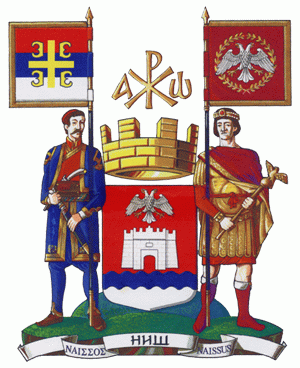 Град НишГрадска управаСлужба начелника Градске управеБрој:3288-1/2020-24Ниш,              ГРАДСКО ВЕЋЕ ГРАДА НИША		Предмет: Достава материјала за седницу Градског већаУ прилогу достављамо нацрт Решења Скупштине Града Ниша о утврђивању економске цене програма васпитања и образовања Јавне предшколске установе „Пчелица“ Ниш за 2020.годинуПравни основ за доношење овог решења је садржан у члану 50. Закона о предшколском васпитању и образовању ("Службени гласник Републике Србије" број 18/2010, 101/2017, 113/2017-др. закон, 95/2018-др.закон и 10/2019) и   члану 10.  Одлуке о оснивању Јавне предшколске установе "Пчелица" Ниш ("Службени лист Града Ниша" број 5/2018-пречишћен текст), којом је прописано да одлуку о висини цене услуга Установе доноси Скупштина Града.За известиоца на седници Градског већа предлажена је директорка Јавне предшколске установе „Пчелица“ Ниш Светлана Митић.На основу гаранције секретара да је предметни нацрт материјално-правно и формално-правно исправан исти достављамо на даље поступање и надлежност.Прилог:- Допис Секретаријата за образовање број 5967-10/2020-09 од 14.09.2020. године са гаранцијом;-  Нацрт решења- Одлука управног одбора Јавне предшколске установе „Пчелица“ Ниш о утврђвању економске цене услуга са образложењем број 4168 од 29.05.2020.године-  Мишљење Секретаријата за финансије број 11-888/2020 од 10.07.2020.године- Информација Секретаријата за образовање бр.5967-9/2020-125 од 04.09.2020.годинеС поштовањем,Обрадила: Марија ДавидовићКонтролисала: Ивана Петровић						  	  ШЕФ СЛУЖБЕМарија Живковић